                Муниципальное образование «Город Удачный»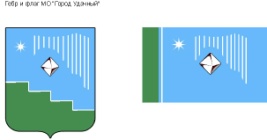 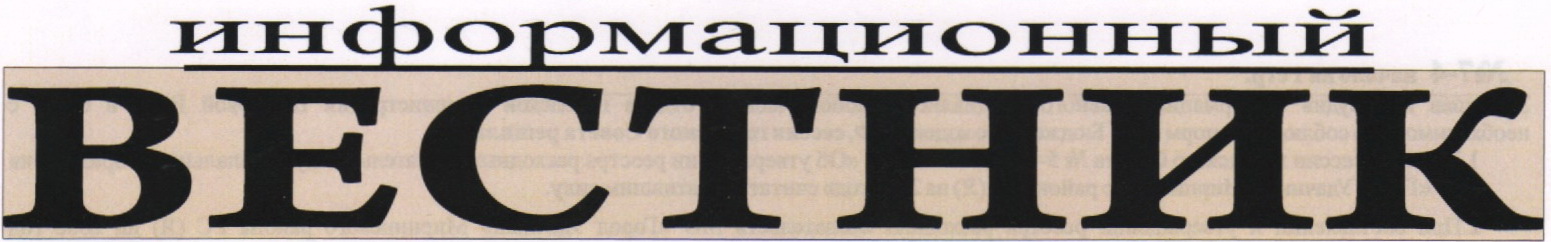 ВЫПУСК №27Четверг, 28  июля  2016 г.		распространяется бесплатноОфициальный печатный орган администрации МО «Город Удачный»Наш сайт в Интернете – www.мо-город-удачный.рфПОСТАНОВЛЕНИЕОт  « 20 » июля 2016  г.      №241Об отмене режима чрезвычайной ситуациина территории МО «Город Удачный»            Во исполнение федерального закона от 21.12.1994г. №68-ФЗ «О защите населения и территорий от чрезвычайных ситуаций природного и техногенного характера», учитывая постановление администрации МО «Мирнинский район» №0853 от 19.07.2016г. «Об отмене режима чрезвычайной ситуации муниципального характера в лесах на территории МО «Мирнинский район» Республики Саха (Якутия)»,  а также в связи со стабилизацией лесопожарной обстановки, снижением класса пожарной опасности в лесах на территории Мирнинского района:ПОСТАНОВЛЯЮ:       1.  Отменить с 09 час. 00 мин. 20 июля 2016года режим чрезвычайной ситуации  на территории МО «Город Удачный».       2.  Перевести органы управления, силы и средства территориальной подсистемы РСЧС МО «Город Удачный» Мирнинского района Республики Саха (Якутия) в режим повседневной деятельности с 09 час. 00 мин. 20 июля 2016 года.       3.  Постановление МО «Город Удачный» Мирнинского района Республики Саха (Якутия) от 06.07.2016 года №213 «О введении режима чрезвычайной ситуации на территории МО «Город Удачный» считать утратившим силу.       4. Настоящее постановление подлежит официальному опубликованию (обнародованию) в порядке, установленном Уставом МО «Город Удачный».5. Ответственный за направление настоящего постановления для размещения на официальном сайте МО «Город Удачный» и в газете «Информационный вестник» главный специалист по ГО, ЧС и ПБ (Левашова М.М.).6. Настоящее постановление вступает в силу со дня его опубликования.       7.  Контроль исполнения настоящего постановления оставляю за собой.  И.о главы города                             О.Н.БалкароваВИЗЫ:(К постановлению «Об отмене режима чрезвычайной ситуации на территории МО «Город Удачный»)Главный специалист  юрист          В.Г.ПонькоГлавный специалист поработе с персоналом              А.И. БрюховаГлавный специалист поГО, ЧС и ПБ                              М.М.ЛевашоваПОСТАНОВЛЕНИЕот «21» июля 2016г.                                    № 242 «О внесении изменений в постановление № 5 от 21 января 2016г. «Об утверждении плана мероприятий «Комплексного развития благоустройства территории МО «Город Удачный» Мирнинского района РС (Якутия) на период 2013-2017 г.»	В целях приведения муниципального правового акта в соответствие с действующим законодательством и повышения эффективности, и рациональности использования бюджетных средств, своевременного осуществления бюджетных расходов, руководствуясь решением сессии Удачнинского городского Совета депутатов № 33-4 от 07 декабря 2015г. «Об утверждении бюджета МО «Город Удачный»  Мирнинского района РС (Якутия) на 2016 год»,ПОСТАНОВЛЯЮ:Внести в постановление № 5 от 21 января 2016 года  «Об утверждении плана мероприятий «Комплексного развития благоустройства территории МО «Город Удачный» Мирнинского района РС (Якутия) на период 2013-2017 г.» следующие изменения:Приложение № 1 к постановлению главы города № 5 от 21 января 2016 года: в графе «разбивка по годам 2016г.» пункта 8.9  сумму «300 тыс. руб.» заменить на сумму «500,006 тыс. руб.».2.  Настоящее постановление подлежит официальному опубликованию (обнародованию) в порядке, установленном Уставом МО «Город Удачный» Мирнинский район Республика Саха (Якутия).3. Ответственный за направление настоящего постановления для размещения на официальном сайте МО «Город Удачный» инженер по надзору за ЗиС (Сапожникова И.С.).4. Инженеру-программисту опубликовать настоящее постановление на официальном сайте администрации МО «Город Удачный» и в газете «Информационный вестник».5. Настоящее постановление вступает в силу со дня его официального опубликования (обнародования).6. Контроль исполнения настоящего постановления оставляю за собой.И.о. главы города                     О.Н. БалкароваПРОТОКОЛ № 1рассмотрения заявок на участие в открытомаукционе по извещению №300616/0153813/01город Удачный21.07.20161.  Аукционная  комиссия  АДМИНИСТРАЦИЯ  МУНИЦИПАЛЬНОГООБРАЗОВАНИЯ "ГОРОД УДАЧНЫЙ" МИРНИНСКОГО РАЙОНА РЕСПУБЛИКИСАХА (ЯКУТИЯ) провела процедуру рассмотрения заявок на участие в аукционев  09:00  21.07.2016  года  по  адресу:  город  Удачный  РС(Я),  Мирнинский  район,  г.Удачный, центральная площадь 1, конференц-зал.2. Рассмотрение заявок на участие в открытом аукционе проводилось комиссией, вследующем составе:Заместитель председателя комиссии1. Щеглова Виктория АлександровнаСекретарь2. Гайфутдинова Альбина ТимирхановнаЧлен комиссии3. Понько Виктория ГригорьевнаЧлен комиссии4. Фёдорова Юлия АлександровнаЧлен комиссии5. Дубинина Светлана ВладимировнаЧлен комиссии6. Рыбакова Наталья ИвановнаВсего  на  заседании  присутствовало  6  членов  комиссии,  что  составило  55  %  отобщего количества членов комиссии. Кворум имеется, заседание правомочно.3. Извещение о проведении настоящего аукциона было размещено на официальномсайте торгов 30.06.2016.Лот № 14. Предмет аукциона: Право заключения договора аренды имущества находящегосяв  Муниципальной  собственности,  расположенного  по  адресу  РОССИЯ,  Саха  /Якутия/  Респ,  Мирнинский  у,  Удачный  г,  Саха  /Якутия/  Респ,  Мирнинский  у,Удачный г, общей площадью 49,7 кв.м. Целевое назначение: под промышленныймагазин4.1. Комиссией рассмотрены заявки на участие в аукционе4.2. Решение комиссии: Допустить к участию ИП Толстенок А.В., ИП Корчака Е.С.и признать участниками аукционаЛот № 24. Предмет аукциона: Право заключения договора аренды имущества находящегосяв  Муниципальной  собственности,  расположенного  по  адресу  РОССИЯ,  Саха  /Якутия/  Респ,  Мирнинский  у,  Удачный  г,  Саха  /Якутия/  Респ,  Мирнинский  у,Удачный  г,  Новый  город,  ул.  Центральная  площадь,5,  общей  площадью  45,4кв.м. Целевое назначение: под производство полуфабрикатов и готовой продукцииобщественного питания с организацией доставки населению4.1. Комиссией рассмотрены заявки на участие в аукционе4.2. Решение комиссии: объявить торги несостоявшимися, т.к. подана одна заявка,заявителя допустить к участию в аукционе и признать победителем аукциона.Заместитель председателя комиссии1. Щеглова Виктория АлександровнаСекретарь2. Гайфутдинова Альбина ТимирхановнаЧлен комиссии3. Понько Виктория ГригорьевнаЧлен комиссии4. Фёдорова Юлия АлександровнаЧлен комиссии5. Дубинина Светлана ВладимировнаЧлен комиссии6. Рыбакова Наталья ИвановнаПротокол аукционапо извещению № 300616/0153813/01г. Удачный    25.07.2016 г.Организатор:  Администрация муниципального образования «Город Удачный» Мирнинского района Республики Саха (Якутия). Юридический адрес: 678188, Республика Саха (Якутия), г. Удачный Центральная площадь,1. Фактический адрес: 678188, Республика Саха (Якутия), г. Удачный, Новый город, Центральная площадь,1Адрес электронной почты: adm.udachny@mail.ru.Сайт администрации города: www.мо-город-удачный.рфКонтактные телефоны: (41136) 5-25-70, 5-11-12(110), факс (41136) 5-05-70.	Наименование торгов: аукцион открытый по составу участников и  открытый по форме подачи предложений на право заключения договоров аренды муниципального имущества МО «Город Удачный».	Информационное сообщение об аренде муниципального имущества на аукционе было опубликовано в газете «Информационный Вестник» выпуск от «06» июля 2016 года № 24 и размещено на официальном сайте Российской Федерации www.torgi.gov.ru в сети Интернет 30 июня 2016 года. 	Состав комиссии. В состав комиссии по проведению торгов на право заключения договоров аренды, договоров безвозмездного пользования и продажи муниципального имущества МО «Город Удачный» (далее комиссия) входит 9 человек. На заседании комиссии присутствовали:Председатель комиссии: Балкарова О.Н. Члены комиссии: Рыбакова Н.И.Понько В.Г.Федорова Ю.А.Дубинина С.В.Гайфутдинова А.Т. - секретарь комиссииКворум имеется. Комиссия правомочна.	Аукцион состоялся 25 июля 2016 года  в 11 часов 00 минут в конференц-зале здания администрации МО «Город Удачный» по адресу: Республика Саха (Якутия), Мирнинский р-н, г. Удачный, мкр. Новый город, Центральная площадь, 1. Аукционист  - Гайфутдинова Альбина Тимирхановна. При проведении аукциона велась аудиозапись.Лот № 1: Местонахождение объекта: Республика Саха (Якутия), Мирнинский р-н, г. Удачный, мкр. Новый город,  нежилые помещения в здании «Переходная галерея» (44,45,46,47,48). Арендуемая площадь: 49,7 кв.м.  Целевое назначение: под промышленный магазин. Срок действия договора аренды 5 лет.	Участник аукциона под карточкой № 1: Индивидуальный предприниматель Толстенок Алёна Викторовна, проживающая по адресу:  678188, Республика Саха (Якутия), Мирнинский район, г. Удачный, мкр. Новый город, общ.6 корп.1, кв.207, тел. 89248640177Участник аукциона под карточкой № 2 Индивидуальный предприниматель Корчака Елена  Сергеевна,  проживающая по адресу:  678170, Республика Саха (Якутия), г.Мирный, ул. Кузьмина, д.25, тел. 89142984713Начальная (минимальная) цена договора - 275 536,80 рублей«Шаг аукциона» - 5%Последнее предложение о цене участника аукциона: 979 718,67 рублей от Индивидуального предпринимателя Толстенок Алёны Викторовны Предпоследнее предложение о цене участника аукциона: 933 065,40 рублей от Индивидуального предпринимателя Корчака Елены СергеевныРешение комиссии: признать победителем аукциона, предложившего наиболее высокую цену договора 979 718,67 рублей, Индивидуального предпринимателя Толстенок Алёну Викторовну Настоящий протокол аукциона составлен в двух экземплярах, который будет размещен на официальном сайте Российской Федерации www.torgi.gov.ru в сети Интернет 26 июля 2016 года и подлежит хранению не менее трех лет с даты проведения настоящего аукциона.Председатель комиссии: О.Н. БалкароваЧлены комиссии: Н.И. Рыбакова В.Г. ПонькоЮ.А. ФедороваС.В. Дубинина  А.Т. Гайфутдинова- секретарь комиссииПриложение № 1к протоколу аукциона от  30.06.2016 г. по извещению № 300616/0153813/01Журнал регистрации участников аукционаОтветственное лицо:секретарь комиссии А.Т. ГайфутдиноваПриложение № 2к протоколу аукциона от  30.06.2016 г.  по извещению № 300616/0153813/01Отчет о ходе торговОтветственное лицо:  секретарь комиссии  А.Т. ГайфутдиноваПОСТАНОВЛЕНИЕОт «_22_» 07.2016 г.      № 243 «Об утверждении Положения о порядке выявления и демонтажа самовольно установленных и (или) незаконно размещенных объектов движимого имущества на территории муниципального образования «Город Удачный» Мирнинского района Республики Саха (Якутия)»        На основании статей 225 - 227 Гражданского кодекса Российской Федерации, Федерального закона от 06.10.2003 № 131-ФЗ «Об общих принципах организации местного самоуправления в Российской Федерации», Устава муниципального образования «Город Удачный»:        ПОСТАНОВЛЯЮ:         1. Утвердить Положение о порядке выявления и демонтажа самовольно установленных и (или) незаконно размещенных объектов движимого имущества на территории муниципального образования «Город Удачный» Мирнинского района Республики Саха (Якутия) согласно Приложению.2. Опубликовать настоящее постановление в соответствии с Уставом муниципального образования  «Город Удачный». Ответственный за опубликование данного постановления в соответствии с Уставом МО «Город Удачный» и размещение на официальном сайте МО «Город Удачный» - инженер-программист, ответственный за направление настоящего постановления для опубликования и размещения на официальном сайте МО «Город Удачный» и официальном печатном издании «Информационный вестник» - ведущий специалист по земельным отношениям (Гайфутдинова А.Т.).     3.   Настоящее постановление вступает в силу со дня его опубликования.4. Контроль исполнения данного постановления возложить на и.о. заместителя главы администрации по экономике и финансам Щеглову В.А.И.о. главы города	  О.Н. БалкароваПриложениеот _________2016 г. №____ПОЛОЖЕНИЕО ПОРЯДКЕ ВЫЯВЛЕНИЯ И ДЕМОНТАЖА САМОВОЛЬНО УСТАНОВЛЕННЫХИ (ИЛИ) НЕЗАКОННО РАЗМЕЩЕННЫХ ОБЪЕКТОВ ДВИЖИМОГО ИМУЩЕСТВАНА ТЕРРИТОРИИ МУНИЦИПАЛЬНОГО ОБРАЗОВАНИЯ «ГОРОД УДАЧНЫЙ» МИРНИНСКОГО РАЙОНА РЕСПУБЛИКИ САХА (ЯКУТИЯ)I. Общие положения1.1. Настоящее Положение разработано в соответствии с требованиями Гражданского кодекса Российской Федерации, Градостроительного кодекса Российской Федерации, Земельного кодекса Российской Федерации, Федеральным законом от 06.10.2003 №131-ФЗ « Об общих принципах организации местного самоуправления» и другими действующими правовыми актами.1.2. Настоящее Положение основано на принципах открытости и доступности информации, а также законности решений о демонтаже самовольно установленных и (или) незаконно размещенных объектов движимого имущества и обязательно для исполнения всеми гражданами и организациями независимо от организационно-правовой формы и формы собственности.1.3. Настоящее Положение регламентирует порядок выявления и демонтажа самовольно установленных и (или) незаконно размещенных объектов движимого имущества (далее - самовольный (незаконный) объект), расположенных на земельных участках, находящихся на территории муниципального образования  «Город Удачный» Мирнинского района Республики Саха (Якутия).1.4. Самовольно установленный движимый объект - это объект движимого имущества, расположенный на земельных участках, находящихся на территории муниципального образования «Город Удачный» Мирнинского района Республики Саха (Якутия), без предусмотренных законодательством соответствующих правовых оснований.1.5. Незаконно размещенный движимый объект - это движимое имущество, расположенное на земельных участках, на территории муниципального образования  «Город Удачный» Мирнинского района Республики Саха (Якутия) право на размещение которого прекратилось.1.6. В целях настоящего Положения к объектам движимого имущества относятся: нестационарные торговые объекты, в том числе передвижные сооружения, некапитальные металлические гаражи, контейнеры, иные передвижные сооружения, конструкции, механизмы, строительные материалы, средства наружной рекламы и информации, ограждения и иное движимое имущество.1.7. Организация демонтажа, перемещения, хранения, транспортирования демонтированных объектов в соответствии с настоящим Положением осуществляется администрацией муниципального образования  «Город Удачный» Мирнинского района Республики Саха (Якутия) совместно с юридическим лицом или индивидуальным предпринимателем с которым заключено Соглашение о перемещении, транспортировке и хранению демонтированных объектов (далее - Администрация).II. Выявление и учет самовольно установленныхи незаконно размещенных объектов движимого имущества2.1. Самовольные (незаконные) объекты выявляются в рамках муниципального земельного контроля.2.2. Информация о выявленных самовольных (незаконных) объектах направляется в Администрацию.2.3. Администрация ведет учет выявленных самовольных (незаконных) объектов и обеспечивает размещение на официальном сайте муниципального образования «Город Удачный» Мирнинского района Республики Саха (Якутия), и публикацию в средствах массовой информации следующей информации: тип самовольного (незаконного) объекта, место его нахождения, дата его выявления и срок для добровольного демонтажа, владелец самовольного (незаконного) объекта (в случае, если он установлен).2.4. Если владелец самовольных (незаконных) объектов неизвестен, Администрация размещает на данном объекте объявление с требованием о проведении добровольного демонтажа самовольного (незаконного) объекта в срок, установленный пунктом 2.5 настоящего Положения.2.5. Срок для добровольного демонтажа самовольного (незаконного) объекта составляет 10 дней со дня размещения на официальном сайте «Город Удачный» Мирнинского района Республики Саха (Якутия), и публикации в средствах массовой  информации, указанной в пункте 2.3 настоящего Положения.2.6. Если владелец самовольного (незаконного) объекта установлен, то Администрация  помимо мер, указанных в пункте 2.4 настоящего Положения, направляет владельцу самовольного (незаконного) объекта заказным письмом с уведомлением (либо вручает под расписку работнику) обращение с предложением добровольного демонтажа самовольного (незаконного) объекта и о приведении территории в состояние, пригодное для ее дальнейшего использования.2.7. Если владелец самовольного (незаконного) объекта неизвестен, либо объект не демонтирован его владельцем в добровольном порядке в течение срока, указанного в пункте 2.5 настоящего Положения, Администрация издает распоряжение о принудительном демонтаже такого объекта (далее - распоряжение).2.8. Распоряжение Администрации издается в течение 5 дней после дня окончания срока, установленного для добровольного демонтажа самовольного (незаконного) объекта, и содержит следующую информацию:- тип и место расположения самовольного (незаконного) объекта, подлежащего демонтажу;- дату и время начала работ по демонтажу самовольного (незаконного) объекта;- место хранения самовольного (незаконного) объекта с указанием точного адреса (адресного ориентира);- сведения о должностном лице уполномоченного органа, ответственного за организацию демонтажа, перемещения и хранения самовольного (незаконного) объекта.2.9. Распоряжение Администрации публикуется в порядке, установленном для официального опубликования муниципальных правовых муниципального образования «Город Удачный» Мирнинского района Республики Саха (Якутия).2.10. Копия распоряжения направляется Администрацией в Удачнинское отделение полиции.2.11. Принудительный демонтаж должен быть произведен в срок, указанный в распоряжении, но не позднее 10 дней со дня истечения срока, установленного для добровольного демонтажа.2.12. Порядок демонтажа, перемещения, возврата владельцам самовольных (незаконных) объектов, а также порядок компенсации расходов, связанных с демонтажем, перемещением, хранением, транспортированием самовольно установленных и незаконно размещенных объектов движимого имущества, устанавливаются муниципальными правовыми актами муниципального образования «Город Удачный» Мирнинского района Республики Саха (Якутия).ПОСТАНОВЛЕНИЕОт «_22__»___07___2016 г.      №   251О признании утратившими силу постановленийРуководствуясь Федеральным законом от 06 октября 2003 года № 131-ФЗ «Об общих принципах организации местного самоуправления в РФ»,Федеральным законом от 23 июня 2014 года №171-ФЗ «О внесении изменений в Земельный кодекс Российской Федерации и отдельные законодательные акты Российской Федерации», Уставом МО «Город Удачный», в связи с рядом изменений законодательства в сфере земельных отношений, ПОСТАНОВЛЯЮ:   1. Признать утратившими силу: 1.1. Постановление главы города от 07.02.2012 № 22 «Об утверждении административного регламента Муниципального образования «Город Удачный» по предоставлению муниципальной услуги «Предоставление в аренду земельных участков, находящихся в собственности МО «Город Удачный»;          1.2.  Постановление главы города от 07.02.2012 № 25 «Об утверждении административного регламента Муниципального образования «Город Удачный» по предоставлению муниципальной услуги «Оформление земельных участков в собственность собственникам зданий, сооружений, расположенных на земельных участках, находящихся в собственности муниципального образования «Город Удачный».    2. Настоящие постановление опубликовать в порядке, установленном Уставом МО «Город Удачный». Ответственный за направление настоящего постановления для размещения на официальном сайте МО «Город Удачный» и официальном печатном издании «Информационный вестник» ведущий специалист по земельным отношениям (Гайфутдинова А.Т.).      3. Настоящие постановление вступает в силу со дня его опубликования.      4. Контроль исполнения данного постановления возложить на и.о. заместителя главы администрации по экономике и финансам Щеглову В.А.И.о. главы города            О.Н. БалкароваВИЗЫ:И.о. зам. главы администрации по экономике и финансам  В.А. ЩегловаГлавный специалист юрист  В.Г. ПонькоГлавный специалист по работе  с персоналом Исполнитель: Ведущий специалист  по земельным отношениям А.Т. Гайфутдинова№ п/пРег. № заявкиНаименование заявителя и почтовый адресРешение                                                                                                                                                                  Причина отказа1.1Толстенок Алёна ВикторовнаДопущен-2.2Корчака Елена СергеевнаДопущен-№п/пРег. №заявкиНаименование заявителя и почтовый адресРешениеПричина отказа1.1Шайкин Евгений ВладимировичДопущен-№ карточкиУчастник аукциона1Индивидуальный предприниматель Толстенок Алёна Викторовна, проживающая по адресу: 678188, Республика Саха (Якутия), Мирнинский район, г. Удачный, мкр. Новый город, общ.6 корп.1, кв.207, тел. 892486401772Индивидуальный предприниматель Корчака Елена Сергеевна проживающая по адресу:  678170, Республика Саха (Якутия),  г. Мирный, ул. Кузьмина, д.25, тел. 89142984713№ шагаЦена предложения аукциониста"Шаг повышения (снижения)"Участник аукциона1289 313,64р.5,0%Карточка №1, Карточка № 22303 779,32р.5,0%Карточка №1, Карточка № 23318 968,29р.5,0%Карточка №1, Карточка № 24334 916,70р.5,0%Карточка №1, Карточка № 25351 662,54р.5,0%Карточка №1, Карточка № 26369 245,66р.5,0%Карточка №1, Карточка № 27387 707,95р.5,0%Карточка №1, Карточка № 28407 093,35р.5,0%Карточка №1, Карточка № 29427 448,01р.5,0%Карточка №1, Карточка № 210448 820,41р.5,0%Карточка №1, Карточка № 211471 261,43р.5,0%Карточка №1, Карточка № 212494 824,51р.5,0%Карточка №1, Карточка № 213519 565,73р.5,0%Карточка №1, Карточка № 214545 544,02р.5,0%Карточка №1, Карточка № 215572 821,22р.5,0%Карточка №1, Карточка № 216601 462,28р.5,0%Карточка №1, Карточка № 217631 535,39р.5,0%Карточка №1, Карточка № 218663 112,16р.5,0%Карточка №1, Карточка № 219696 267,77р.5,0%Карточка №1, Карточка № 220731 081,16р.5,0%Карточка №1, Карточка № 221767 635,22р.5,0%Карточка №1, Карточка № 222806 016,98р.5,0%Карточка №1, Карточка № 223846 317,83р.5,0%Карточка №1, Карточка № 224888 633,72р.5,0%Карточка №1, Карточка № 225933 065,40р.5,0%Карточка №1, Карточка № 226979 718,67р.5,0%Карточка №1